Elternbrief September„Herzlich Willkommen im Kindergarten“Da wir unser Kindergarten ganzjährig geöffnet hat, bitte ich euch folgendes zu beachten: Jedes Kind muss laut Kinderbildungs –und Betreuungsgesetz 25 Tage außerhalb der Einrichtung verbringen – 10 Tage davon in einem Stück, Krankenstandstage zählen nicht dazu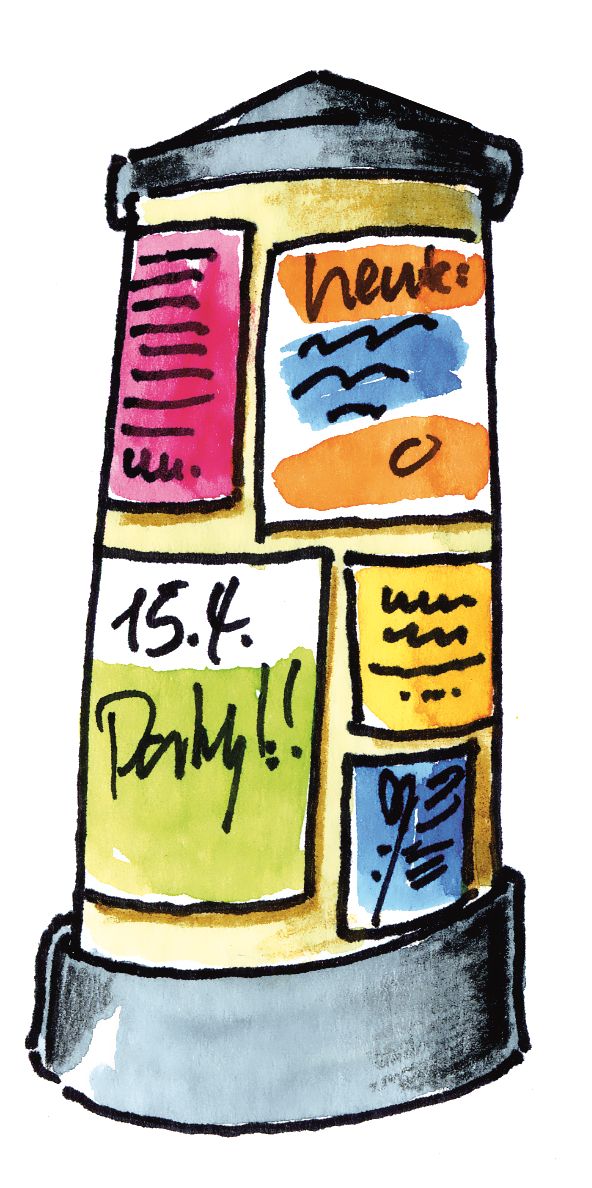 Elterntreff: Im Eingangsbereich steht eine Litfaßsäule und eine Infotafel – dort befinden sich für alle Eltern wichtige Informationen (Elternbriefe, ansteckende Krankheiten, die momentan im Kindergarten aufgetreten sind, Einladung zum Elternabend usw.), Broschüren zur freien Entnahme und die Anmeldung für die Ferienbetreuung mit dem dazugehörigen Formular. Ab Oktober beginnt wieder unser Eltern Café für Eltern vom Kindergarten und Kinderkrippe. Ich freue mich auf euer Kommen (Wir freuen uns über Kaffee/Teespenden usw.) 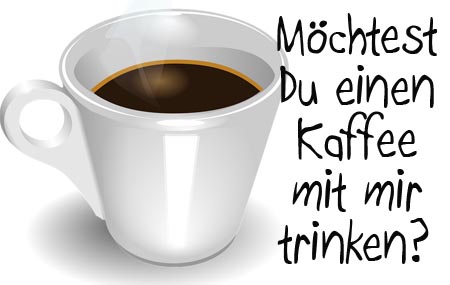 Tommy`s Taxi 	Kontakt: 0523466111/ Eltern, die in Omes wohnen, können sich bei der Gemeinde melden, wenn sie diesen Fahrtdienst von zuhause in den Kindergarten und retour in Anspruch nehmen wollen. Bitte um Rückmeldung an Carmen, interessierte Eltern bekommen ein Formular, das in der Gemeinde abgegeben werden muss. Das Taxi fährt ab der 2. KindergartenwocheUnsere Telefonzeiten sind: 7.30 – 8.30 alle Gruppen und DW 60011.30 – 12.30	DW 60014.00 – 16.00	DW 600 oderkea@slw.at Vielen Dankeuer Kindergarten Elisabethinum